BİLGİSAYAR BİLİMİ DERS NOTU 1. DÖNEM 2017-2018Bilgisayar: Kullanıcıdan aldığı veriler üzerinde hızlı bir biçimde aritmetiksel vemantıksal işlemler yapabilen, yaptığı işlemlerin sonucunu saklayabilen; sakladığıverilere istenildiğinde tekrar ulaşılabilmesine imkan sağlayan elektronik bir alettir.Bilişim Teknolojileri: Bilginin üretilip insanların hizmetine sunulana kadar geçensüreçte kullanılan her türlü teknolojiye denir.Teknoloji: İnsanoğlunun tasarlayarak ürettiği ya da uygulamaya koyduğu  faydalı veyafaydasız her türlü alet ve araçlardır.Veri: Doğruluğu kanıtlanmamış bilgidir.DONANIM ve YAZILIMBir bilgisayar sistemi iki ana unsurdan meydana gelir.Donanım: Bilgisayarların fiziksel parçalarına denir. Örnek: Fare, Klavye, MonitörYazılım: Bilgisayarı belirli işlevleri yerine getirmek üzere yöneten, bilgisayara neyapacağını söyleyen, kodlanmış komutlar dizisidir. Program da denir.YAZILIM ÇEŞİTLERİİşletim Sistemi Yazılımları: Bilgisayar donanımının doğrudan denetimi ve yönetiminden,temel sistem işlemlerinden ve uygulama programlarını çalıştırmaktan sorumlu olan anayazılımdır. Örnek: Windows7, Windows10, MacOS, LinuxUygulama Yazılımları: Belirli konulardaki problemlerin çözümüne yönelikolarak programlama dillerinden biri ile yazılmış programlardır. Hangi işletimsistemine uygun olarak yazılmışsa o işletim sistemi altında çalışırlar. Değişikamaçlara yönelik binlerce uygulama yazılımı vardır.Örnek:Office programları (Word,Excel,Powerpoint vs.), photoshop, winrar, oyunlar,antivirüs yazılımları, telefonlarımızdaki uygulamalar vs.DONANIMBilgisayar donanımları üç ana birimden oluşur.Sistem Birimi: Ana kart, merkezî işlem birimi, ana bellek, ekran kartı, sabit disk, disket sürücü, kasa ve güç ünitesi gibi donanımların bulunduğu birimdir.Giriş Birimleri: Bilgisayara veri aktarılmasını sağlayan birimlerdir.Örnek: Fare, klavye, tarayıcı, mikrofon vs.Çıkış Birimleri: İşlemcinin çıkan sonuçları aktarabileceği birimlerdir.Örnek: Monitör, yazıcı, hoparlör vs.TEMEL DONANIM BİRİMLERİMerkezi İşlemci Birimi (CPU):Bilgisayarda aritmetik ve mantık işlemlerinin yapıldığı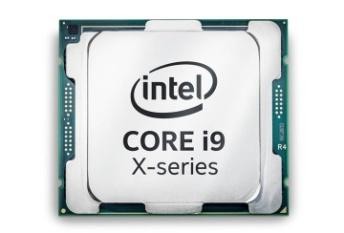 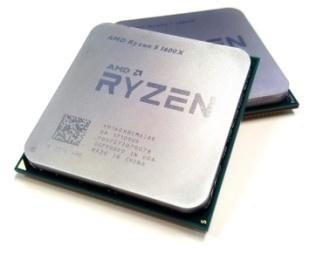 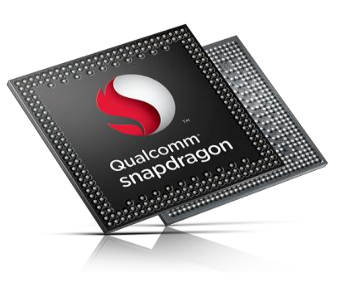 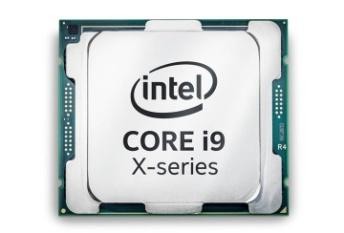 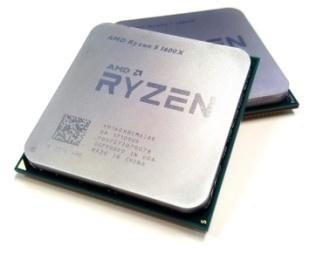 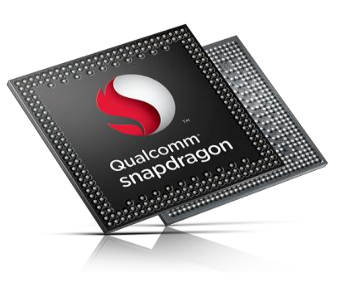 ve bunların denetlendiği merkezdir. Yani işlemci, bilgisayarın beynidir.RAM Bellek (Random Access Memory): Bilgisayarda çalışmakta olan bir programa ait komutlar ve veriler ile daha sonra kullanılacak olan sonuç işlemlerinin geçici olarak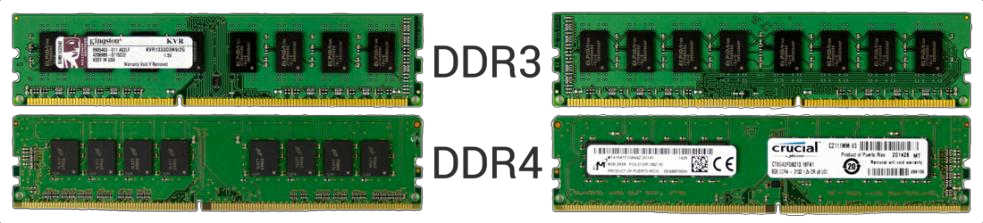 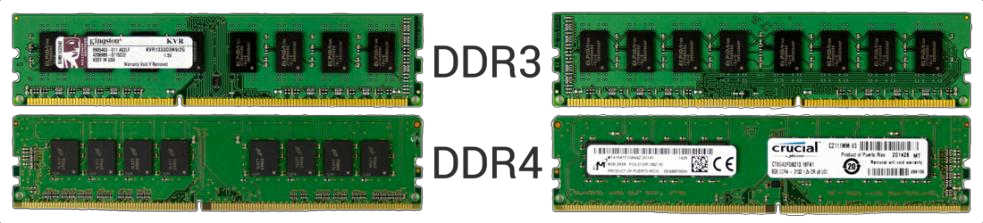 saklandığı donanımdır.                                     ROM BELLEK : Kalici BellekSabit Disk (Hard Disk): Bilgisayarda tüm bilgilerin depolandığı donanımdır. Günümüzdeartık mekanik hard disklerin (HDD) yerine  SSD (Solid State Disk) diskler kullanılmayabaşlamıştır. HDD’lere göre daha sessiz çalışması, daha az enerji tüketmesi ve dahahızlı çalışmasından ötürü SSD’ler günümüzde hızla yaygınlaşmaktadır.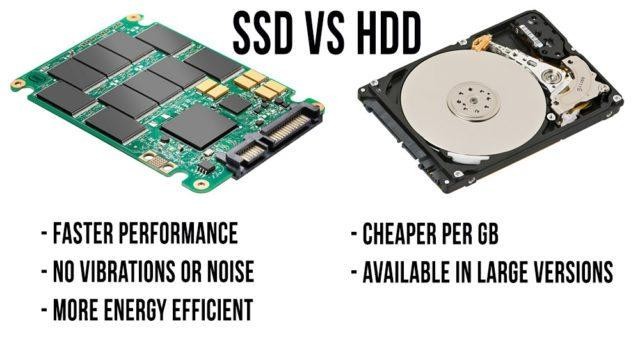 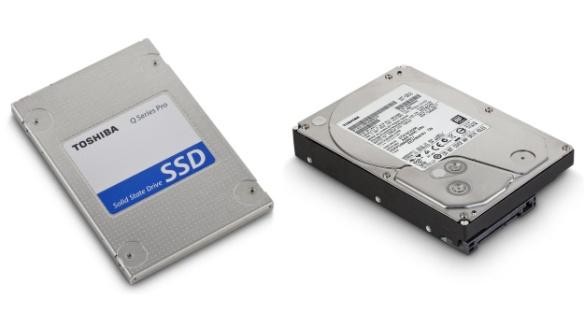 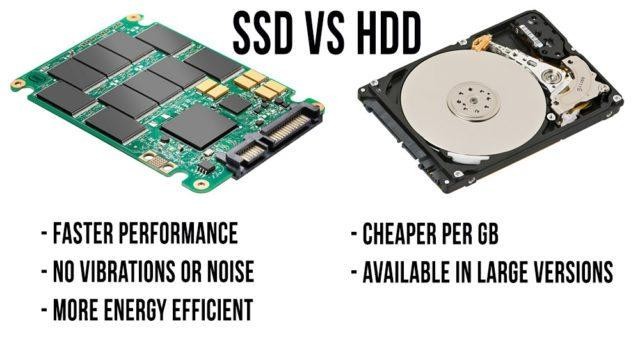 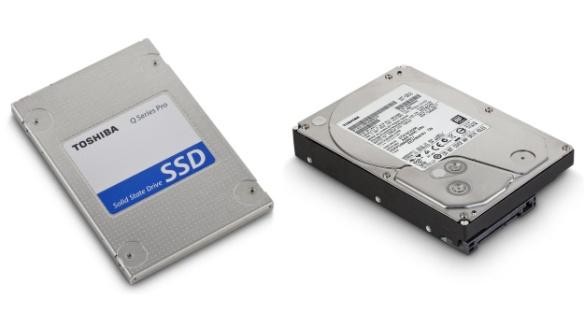 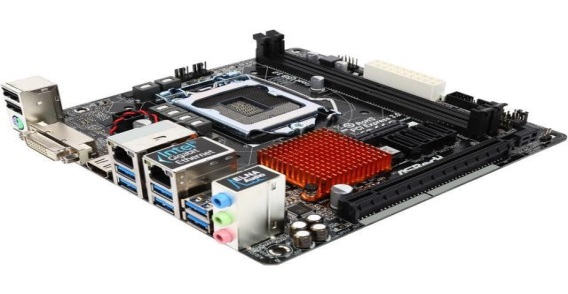 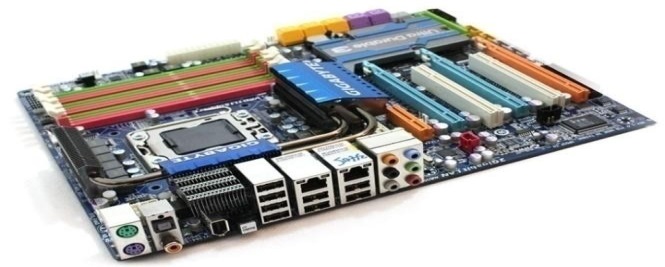 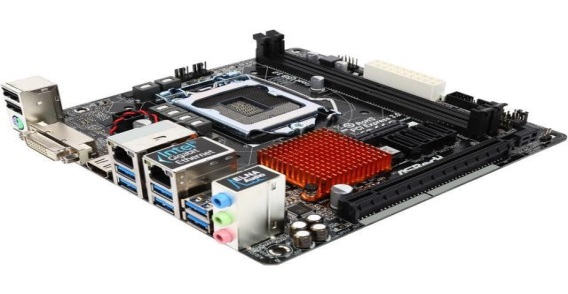 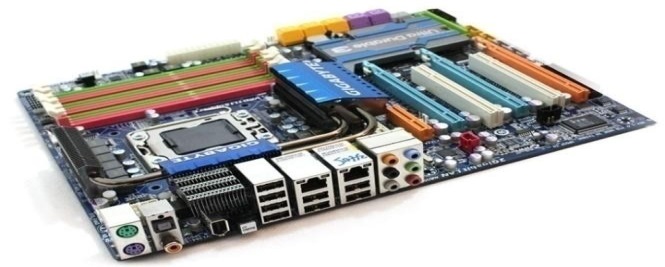 Anakart (Main Board): Bilgisayarın tüm iç ve dış donanım birimlerinin üzerindekibağlantı portlarına bağlandığı, bu donanımlar arasındaki iletişimi sağlayan, üzerindeelektronik devre elemanlarının bulunduğu bilgisayarın en temel parçasıdır.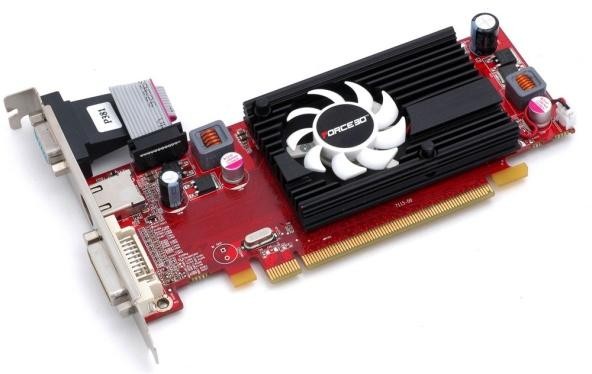 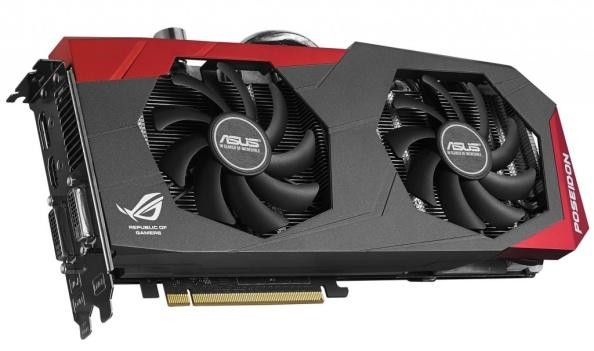 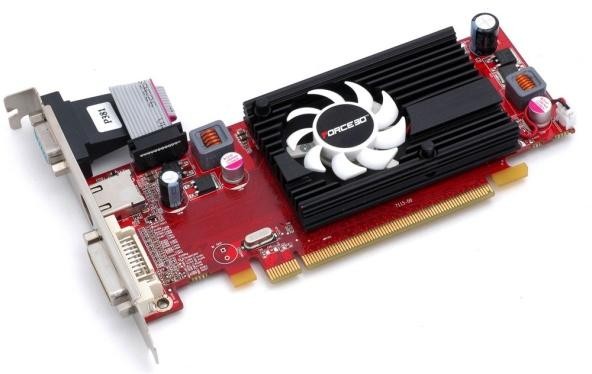 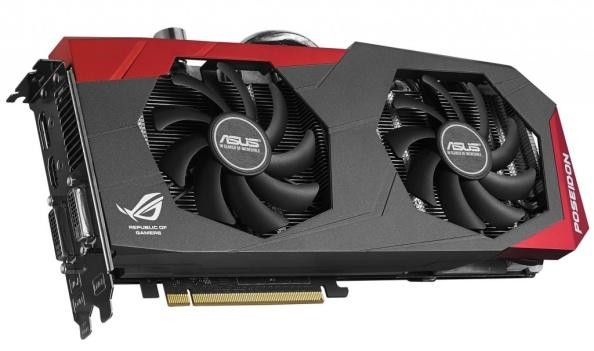 Ekran Kartı: Bilgisayarın görüntü vermesini sağlayan donanımdır. Belirli bir bellek veişlemci  kapasitesi  kullanarak  grafiksel  hesaplamayı  yapan  donanımdır.  Hariciolabileceği gibi anakart üzerinde tümleşik olanları da mevcuttur.Güç Kaynağı (Power Supply): Bilgisayarın çalışması için elektrik enerjisini sağlayan birimdir. Genellikle metal bir kasanın içerisinde bulunur. Güç kaynağı elektriği prizden alarak onu bilgisayarın kullanabileceği 5V ve 12V değerine ayarlar.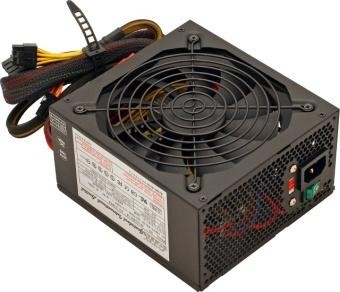 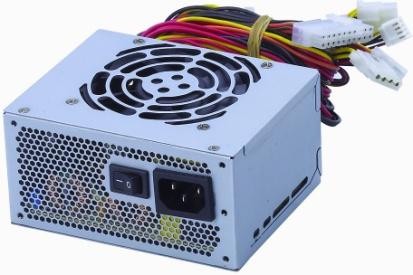 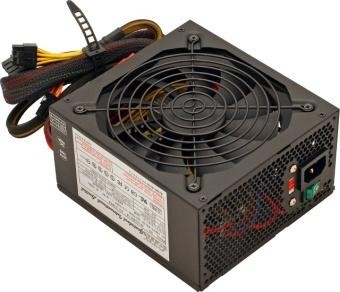 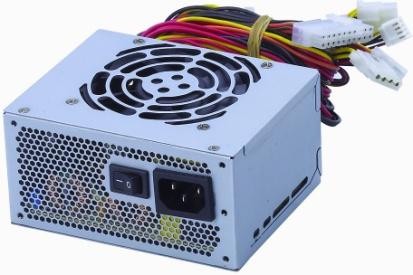 Klavye (Keyboard): Klavye, üzerinde harf, rakam, özel karakterler ve özel fonksiyontuşlarının bulunduğu bir  bilgisayar giriş  birimidir. Bilgisayar temelde klavyearacılığıyla yönlendirilir ve kumanda edilir.Fare (Mouse): Ekrandaki öğeleri seçmenizi ve hareket ettirmenizi, bu öğelerin temsilettiği işlemleri (sol tuş ile bir veya iki kez tıklayarak) yaptırmanızı sağlayan birgiriş aygıtı’dır.Yazıcı (Printer): Bilgisayardaki verilerin kağıt üzerine basılmasını sağlayan birçıktı aygıtıdır.Tarayıcı  (Scanner):  Elimizdeki  bir  dokümanın  görüntüsünü  bilgisayar  ortamınaaktarmamızı sağlayan bir girdi aygıtıdır.Hoparlör (Speaker): Elektrik dalgalarını ses dalgalarına çeviren ve gerektiğinde sesiyükseltebilen çıktı aygıtıdır.Mikrofon: Ses dalgalarını elektriksel titreşimlere çeviren donanımdır. Bu sayede sesimizi bilgisayar ortamına aktarabiliriz.Monitör: Monitör (veya ekran) bilgisayarın mikroişlemcisinden gönderilen sinyallerigözün  görebileceği  şekilde  görüntüye  dönüştüren  cihazdır.  Yani  CPU  tarafındanişlenilen bilgilerin kullanıcıya iletildiği ortamdır; bir çıkış birimidir.Taşınabilir  Depolama  Araçları:  Bilgisayar  dışındaki  ortamlarda  verilerimizisaklamamıza olanak sağlayan donanımlardır. Bunlar; harici disk, flash bellek, hafızakartı, CD, DVD, Blue Ray Disk, vb. dir.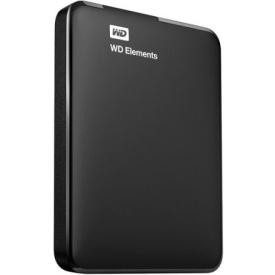 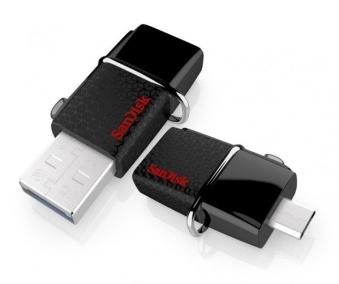 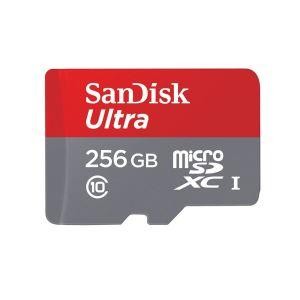 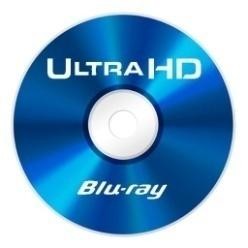 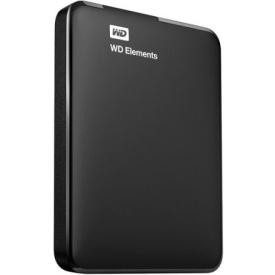 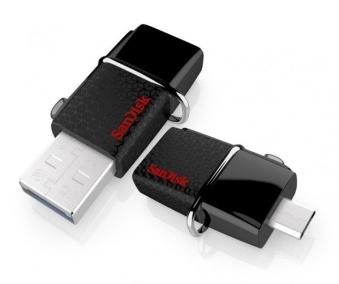 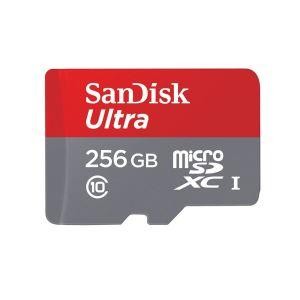 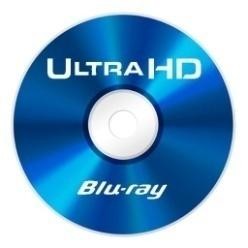 ! Bu donanımların kullanılabilir hale gelmesi için işletim sistemine tanıtılmasıgerekmektedir. Donanımları işletim sistemine tanıtan  yazılımlara  driver (sürücü)denir.ETİK DEĞERLEREtik: Bireylerin ahlaklı ve erdemli bir hayat yaşayabilmesi için hangi davranışlarınındoğru, hangilerinin yanlış olduğunu araştıran bir felsefe dalıdır.Bilişim Etiği: Bireylerin bilişim teknolojilerini ve interneti kullanımı sırasındauymaları gereken kuralları tanımlayan ilkelere bilişim etiği denir.Fikri Mülkiyet: Kişinin kendi zihni tarafından ürettiği her türlü ürün olaraktanımlanmaktadır.Uluslararası Bilgisayar Etik Enstitüsüne göre bilişim teknolojilerinin doğru birşekilde kullanılabilmesi için aşağıda belirtilen 10 kurala uyulması gerekmektedir.1. Bilişim teknolojilerini başkalarına zarar vermek için kullanmamalısınız.2. Başkalarının bilişim teknolojisi aracılığı ile oluşturduğu çalışmalarıkarıştırmamalısınız.3. Başkasına ait olan verileri incelememelisiniz.4. Bilişim teknolojilerini hırsızlık yapmak için kullanmamalısınız.5. Bilişim teknolojilerini yalancı şahitlik yapmak için kullanmamalısınız.6. Lisanssız ya da kırılmış/kopyalanmış yazılımları kullanmamalısınız.7. Başkalarının bilişim teknolojilerini izinsiz kullanmamalısınız.8. Başkalarının bilişim teknolojileri aracılığı ile elde ettiği çalışmalarınıkendinize mal etmemelisiniz.9. Yazdığınız programların ya da tasarladığınız sistemlerin sonuçlarını göz önündebulundurmalısınız.10. Bilişim teknolojilerini her zaman saygı kuralları çerçevesinde kullanmalı ve diğerinsanlara saygı duymalısınız.İNTERNET ETİĞİDoğruluk: İnternet üzerindeki bilgiler her zaman doğru ve iyi niyetli olmayabilir. Bu nedenle elde edilen bilgiler kullanılmadan önce bir dizi tedbir almak önemlidir. Bu tedbirler: * Bilginin kaynağı belirtilmiş olmalıdır. Kaynağı belirtilmemiş bilgiye şüpheyle yaklaşılmalıdır. * Elde edilen bilgiler en az üç farklı kaynaktan teyit edilmelidir. * Bilgiyi aktaran internet sitesinin adresi kontrol edilmelidir.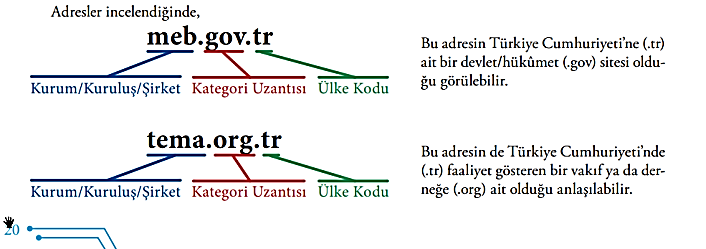 Alan adı uzantıları birçok internet sitesi için fikir verebilir: .com ve .net  Ticari firma , .gov  Resmi kurum,  .org  Dernek veya Vakıf , .edu  Üniversite, .k12  Eğitim kurumu (anaokulu, ilkokul, lise),…Ülke kodu: İnternet adreslerinin son kısmı ülke kodudur. Ülke kodu .tr olan siteler daha güvenilirdir.Siber (dijital) Zorbalık: İnternet ortamında başkalarından kaynaklanan kötüdavranışlara, internet etiğine uymayan davranışlara denir. SAYISAL DÜNYADA KİMLİK VE PAROLA YÖNETİMİParola: Bir hizmete erişebilmek için gerekli olan, kullanıcıya özel karakterdizisidir.Şifre: Sanal ortamdaki verilerin gizliliğini sağlamak için veriyi belirli biralgoritma kullanarak dönüştüren yapıdır.Güçlü bir parolanın belirlenmesi için aşağıdaki kurallar uygulanmalıdır.• Parola, büyük/küçük harfler ile noktalama işaretleri ve özel karakterler içermelidir.• Parola, -aksi belirtilmedikçe- en az sekiz karakter uzunluğunda olmalıdır.• Parola, başkaları tarafından tahmin edilebilecek ardışık harfler yada sayılar içermemelidir.• Her parola için bir kullanım ömrü belirleyerek belirli aralıklar ile yeni parola oluşturulması gerekir.KİŞİSEL BİLGİSAYARLARDA VE AĞ ORTAMINDA BİLGİ GÜVENLİĞİ• İşletim sisteminin ya da diğer programların çalışmasına engel olabilir.• Sistemdeki dosyaları silebilir, değiştirebilir ya da yeni dosyalar ekleyebilir.• Bilişim sisteminde bulunan verilerin ele geçirilmesine neden olabilir.• Güvenlik açıkları oluşturabilir.• Başka bilişim sistemlerine saldırı amacıyla kullanılabilir.• Bilişim sisteminin, sahibinin izni dışında kullanımına neden olabilir.• Sistem kaynaklarının izinsiz kullanımına neden olabilir.Virüsler: Bulaştıkları bilgisayar sisteminde çalışarak sisteme ya da programlara zarar vermek amacıyla oluşturur. Virüsler bilgisayara e-posta, bellekler, İnternet üzerindenbulaşabilir. Bilgisayarın yavaşlaması, programların çalışmaması, dosyaların silinmesi,bozulması ya da yeni dosyaların eklenmesi virüs belirtisi olabilir.Solucanlar: Kendi kendine çoğalan ve çalışabilen, bulaşmak için ağ bağlantılarınıkullanan kötü niyetli programlardır. Sistem için gerekli olan dosyaları bozarakbilgisayarı büyük ölçüde yavaşlatabilir ya da programların cökmesine yol acabilir.Truva Atları: Kötü niyetli programların çalışması için kullanıcının izin vermesi ya dakendi isteği ile kurması gerektiği için bunlara Truva Atı denmektedir. Truva Atlarısaldırganların bilişim sistemi üzerinde tam yetki ile istediklerini yapmalarına izinverir.Casus Yazılımlar: İnternet’ten indirilerek bilgisayara bulaşan ve gerçekte başka bir amaç ile kullanılsa bile arka planda kullanıcıya ait bilgileri de elde etmeye çalışanprogramlardır.Zararlı Programlara Karşı Alınacak Tedbirler:• Bilgisayara antivirüs ve İnternet güvenlik programları kurularak bu programlarınsürekli güncel tutulmaları sağlanmalıdır.• Tanınmayan/güvenilmeyen e-postalar ve ekleri kesinlikle açılmamalıdır.• Ekinde şüpheli bir dosya olan e-postalar açılmamalıdır. Örneğin resim.jpg.exe isimlidosya bir resim dosyası gibi görünse de uzantısı exe olduğu için uygulama dosyasıdır.• Zararlı içerik barındıran ya da tanınmayan web sitelerinden uzak durulmalıdır.• Lisanssız ya da kırılmış programlar kullanılmamalıdır.• Güvenilmeyen İnternet kaynaklarından dosya indirilmemelidir.Fonksiyonlar ve Problem Çözümü. 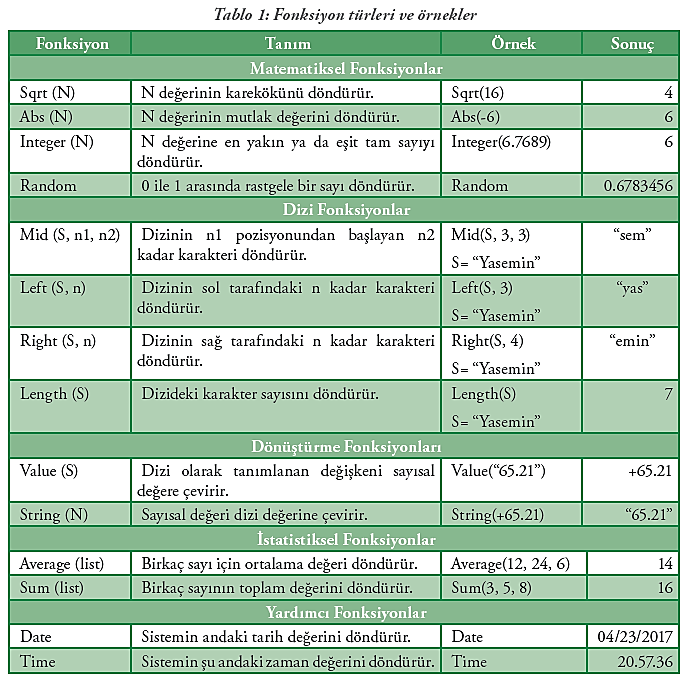 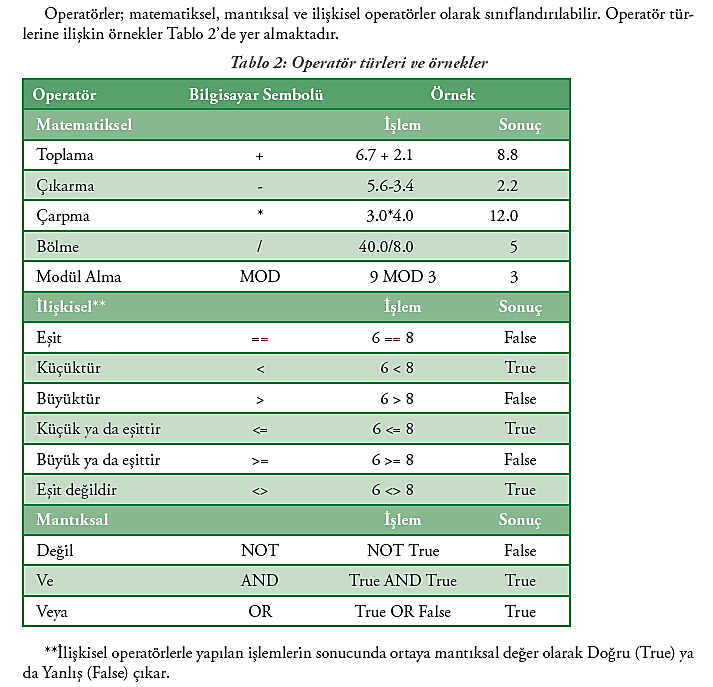 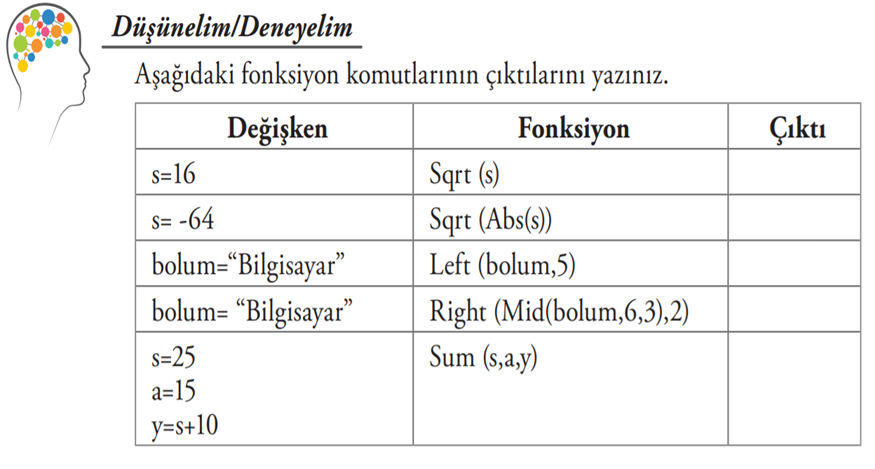 Akış Şemaları ve AlgoritmalarProblem çözme surecimiz, bilgisayarın iletişim kurma yöntemi ile şekillenir. Algoritma, bilgisayara hangi işlemi hangi sırada yapması gerektiğini söyleyen yönergeler bütünüdür. Akış şeması ise algoritmanın görsel gösterimidir. Programcı, oluşturulan algoritmadan grafiksel gösterimler oluşturur. Akış şeması, program geliştirmeye başlamadan önceki son adımdır. Akış şemasında hatalar rahatlıkla görülüp düzeltilebilir. Akış şemalarını oluşturmak için kullanılan evrensel simgeler ve bu her bir simgenin anlamı vardır.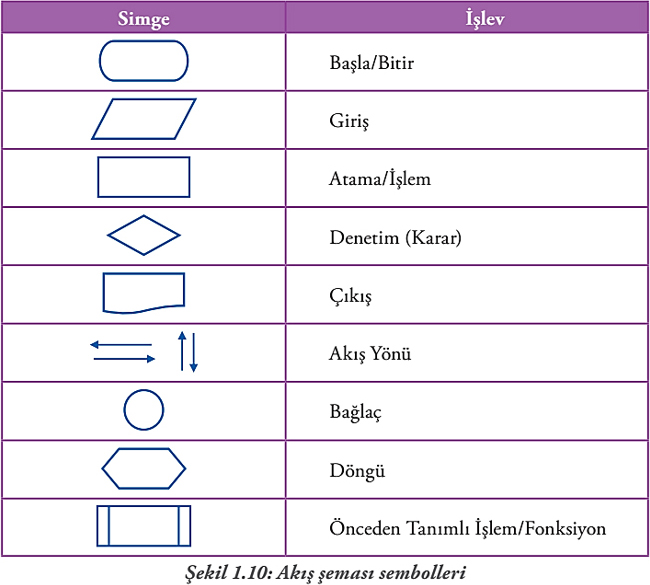 Örnek Algoritma ve Akış ŞemalarıBir asansörün çağrı gelen kata nasıl gittiğini gösteren algoritma:1. Başla2. Çağrı yoksa 2. adıma git3. Gidilecek katı oku4. Eğer Gidilecek kat==Bulunulan kata, o zaman 7. adıma git5. Eğer Gidilecek kat>bulunulan kattan, o zaman bir kat yukarı çık ve 5. adıma git6. Eğer Bulunulan kat>Gidilecek kat bir kat aşağı  in ve 6. adıma git7. Kapıyı aç8. Bitir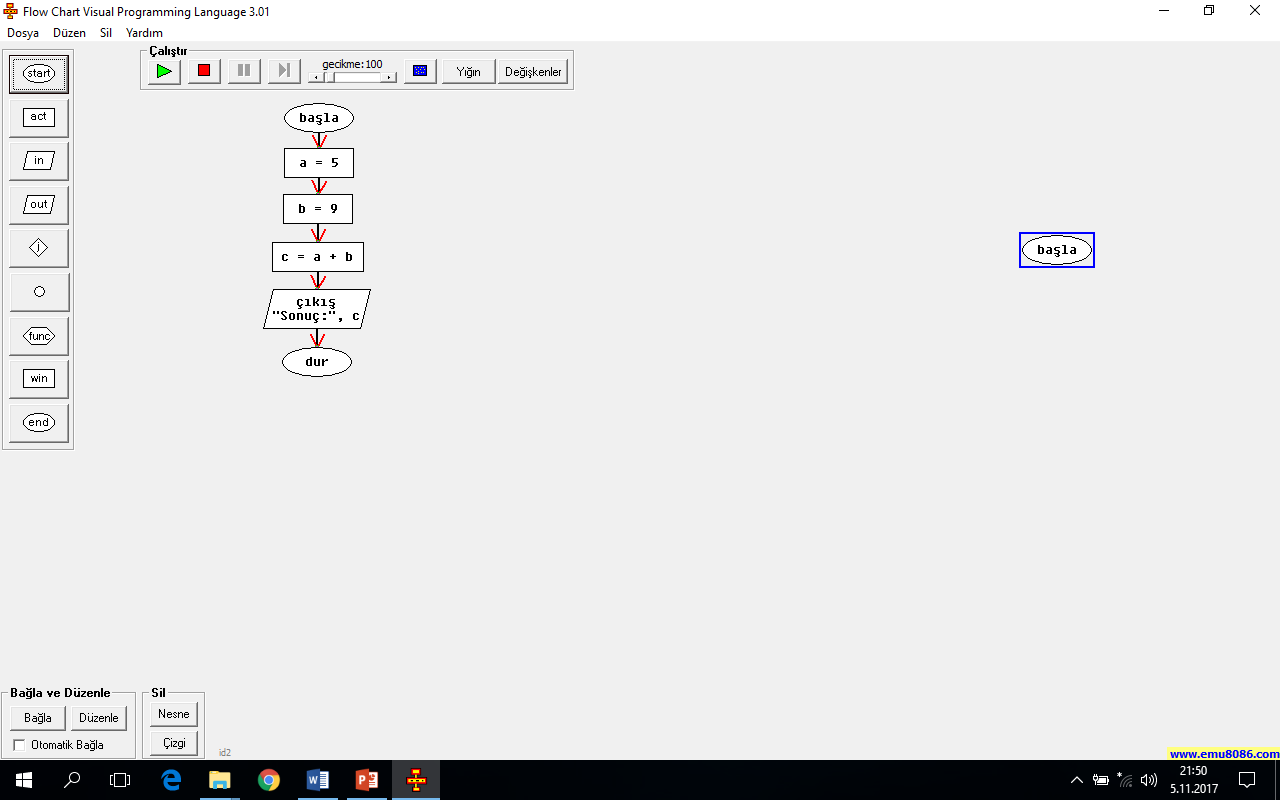 Önceden belirlenmiş iki sayının toplamını ekrana yazdıran algoritma1. Başla2. a=53. b=94. c=a+b5. Ekrana yaz c6. Bitir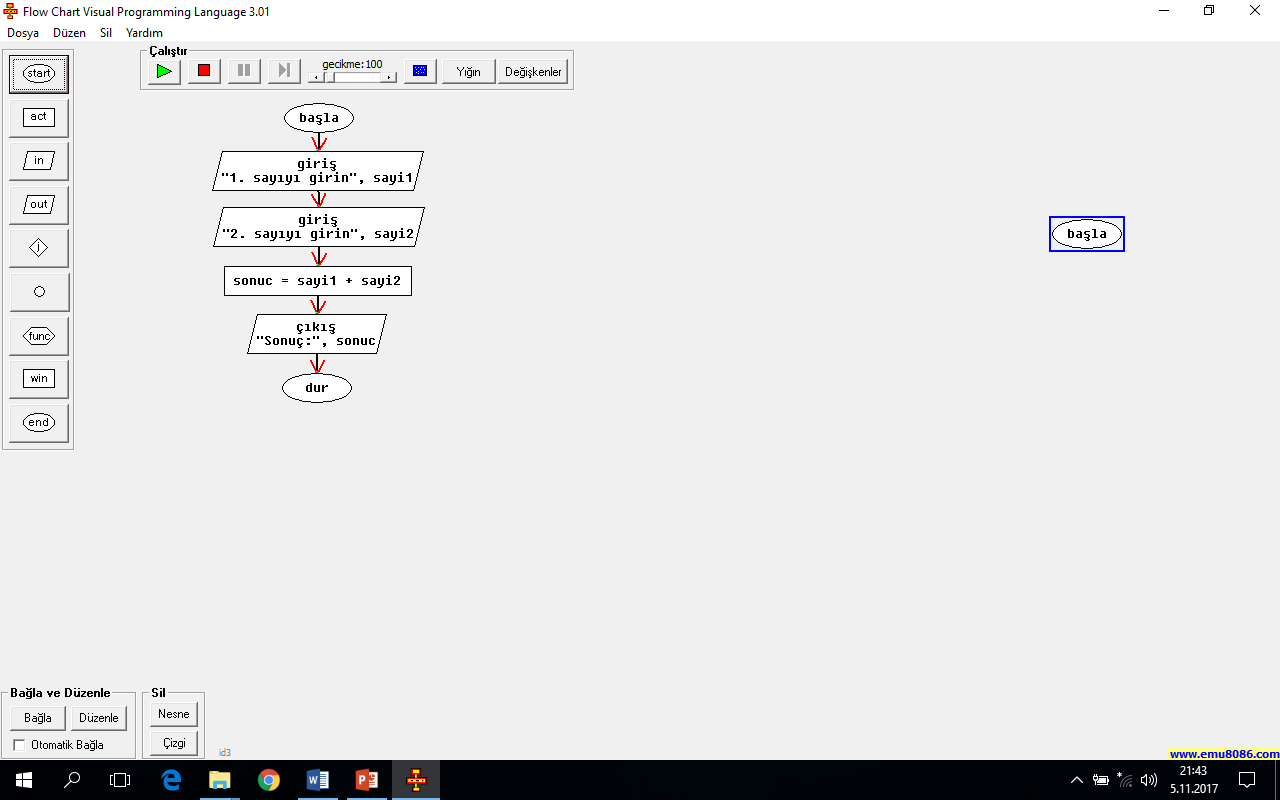 Klavyeden girilen iki sayıyı toplayıp ekrana yazdıran algoritma1. Başla2. Birinci sayıyı giriniz, sayi13. İkinci sayıyı giriniz, sayi24. toplam=sayi1+sayi25. Ekrana yaz toplam6. BitirKenar uzunlukları girilen dikdörtgenin alanını hesaplayan algoritma1. Başla
2. Kısa kenarı gir, a
3. Uzun kenarı gir, b
4. Alan=a*b
5. Ekrana yaz, Alan
6. BitirGirilen 3 sayının ortalamasını hesaplayıp ekrana yazdıran algoritma1. Başla2. Birinci sayıyı giriniz, sayi13. İkinci sayıyı giriniz, sayi24. Üçüncü sayıyı giriniz, sayi35. ortalama=(sayi1+sayi2+sayi3)/36. Ekrana yaz, ortalama7. BitirYaşı girilen kişinin reşit olup olmadığı ekrana yazan algoritma ve akış şeması:1. Başla2. Yaşınızı giriniz, yas3. Eğer yas>=18 o zaman ekrana yaz “Reşitsiniz” değilse ekrana yaz “Reşit değilsiniz”4. Bitir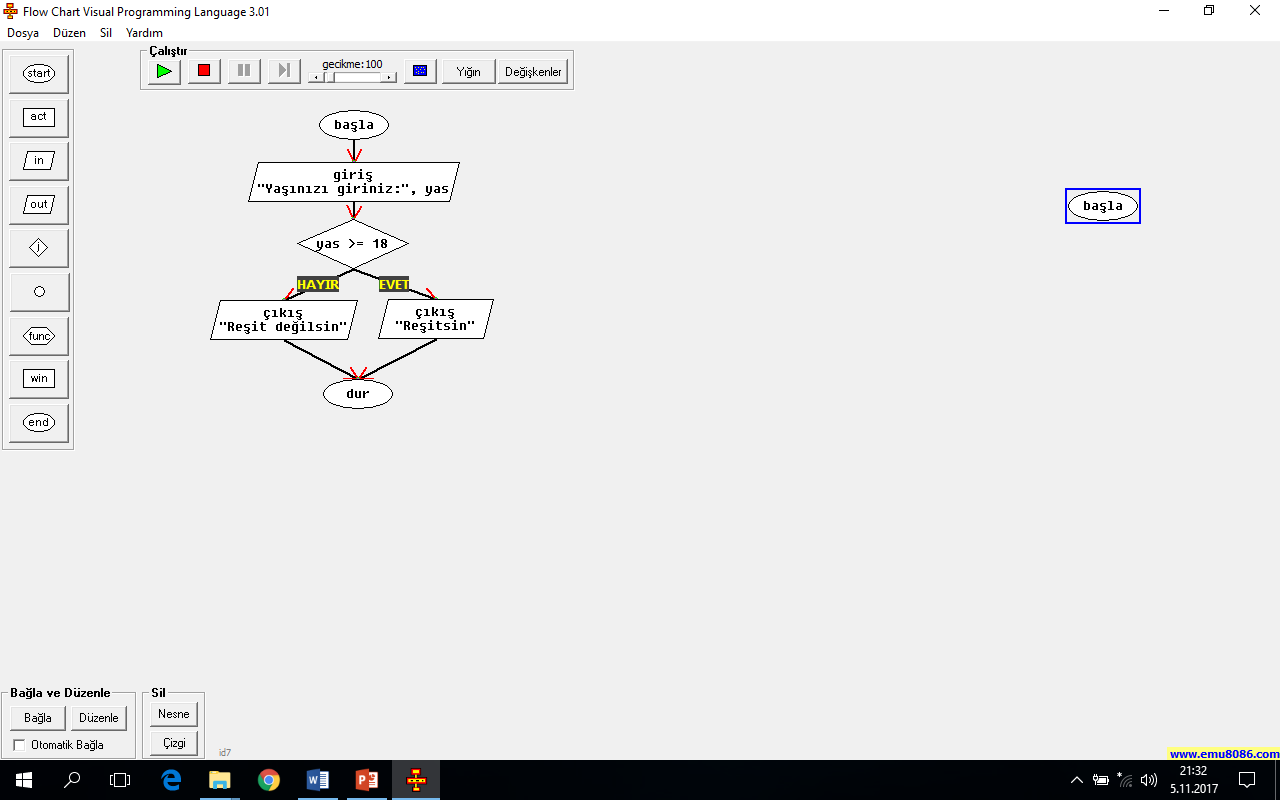 Girilen sıcaklık derecesine göre suyun halini ekrana yazdıran algoritma.( Su 0 ve altında katı, 0> ve 100< ise sıvı 100>= ise gaz dır)1. Başla2. Sıcaklık giriniz, sicaklik3. Eğer sicaklik<=0 ise ekrana yaz “Katı”4. Eğer sicaklik>0 ve sicaklik<100 ise ekrana yaz “Sıvı”5. Eğer sicaklik>=100 ise ekrana yaz “Gaz”6. Bitir.İsmi girilen kişiyi “Merhaba” diye selamlayan algoritma:1. Başla2. İsminizi giriniz, isim3. Ekrana yaz “Merhaba ”+isim4. Bitir.Girilen iki adet sayıdan büyük olanını ekrana yazan algoritma:1. Başla
2. Birinci sayıyı giriniz, sayi1
3. İkinci sayıyı giriniz, sayi2
4. Eğer sayi1> sayi2 ise Ekrana yaz sayi1 değilse Ekrana yaz sayi2
5. BitirKenar uzunlukları girilen dikdörtgenin alanını hesaplayan algoritma (kenar uzunluğu olarak 0 veya daha küçük bir sayı girilemez):1. Başla
2. Kısa kenarı gir, a
3. Eğer a <= 0 ise Adım 2'ye git
4. Uzun kenarı gir, b
5. Eğer b <= 0 ise Adım 4'e git
6. Alan=a*b
7. Ekrana yaz, Alan
8. Bitir